大连国森木工机械制造有限公司DALIAN GUOSEN WOODWORKING MACHINERY MANUFACTUREING CO.,LTD.ADD:DESHENG TOWN.ECONOMIC AND TECHNICAL DEVELOPMENT ZONE,DALIAN,CH I NATel:400-0411-887Fax:0411-8721 0992Postcode:116635Web:, www.guosenl996.comCONTENTS目录企业介绍							一,	INTRODUCTION精密单辐涂布机	,	SINGLE ROGER COATER精密双辐涂布机 	——		(DOUBLE ROLLER COATER腻子机- 	— 	 	 	 	FILLER MACHINE双灯UV固化机		UV CURING MACHINE三灯UV固化机				UV CURING MACHINE热风干燥机…					AIR JET DRYER3GUOSEN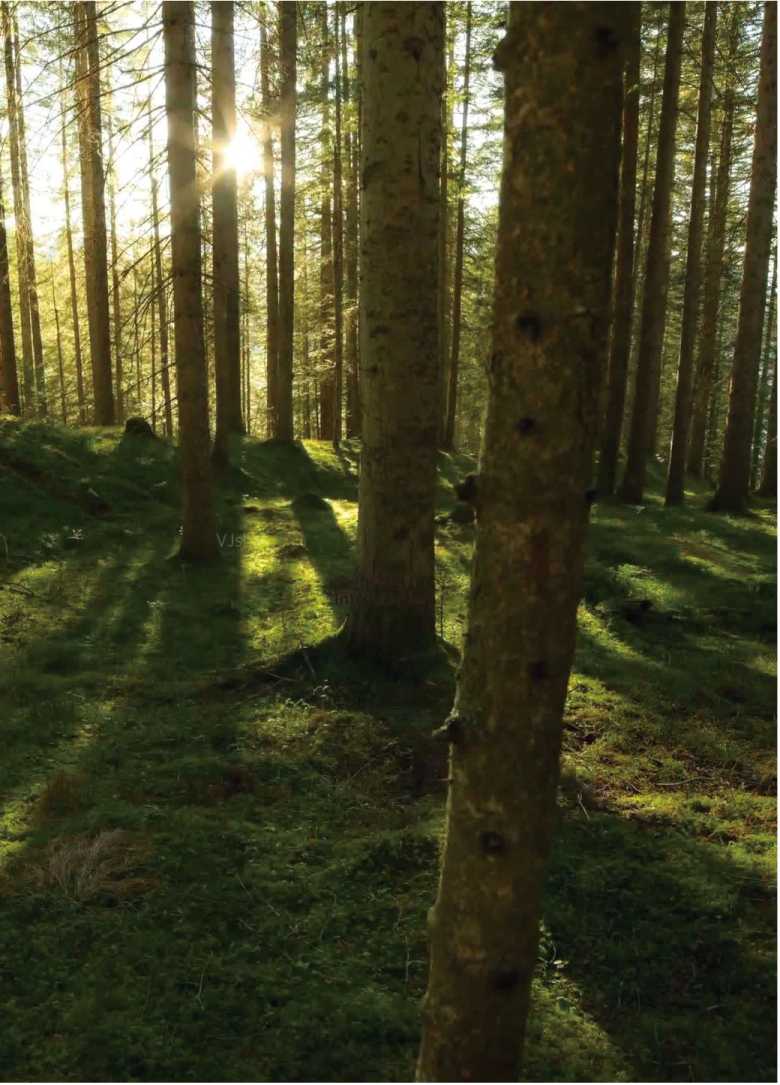 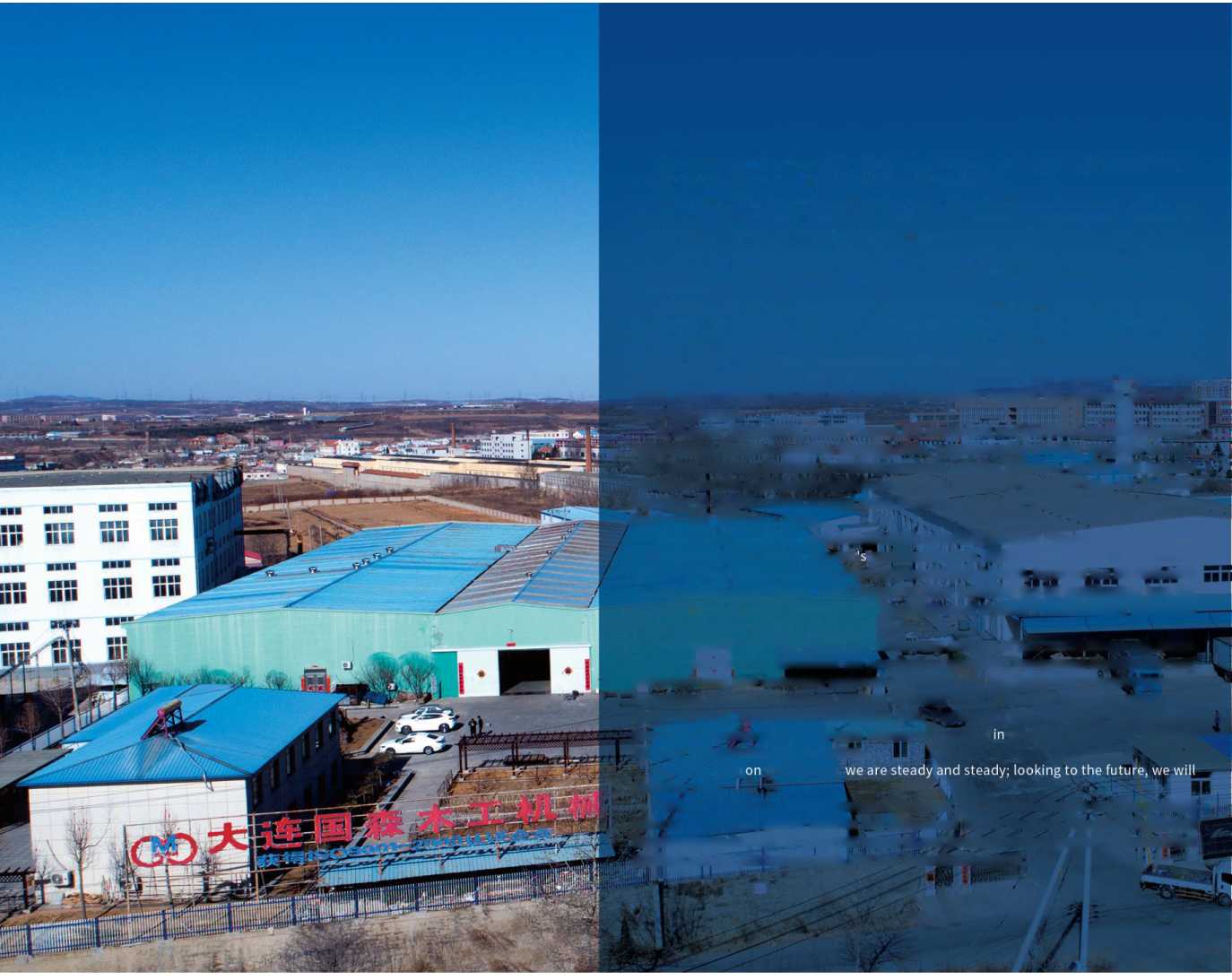 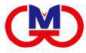 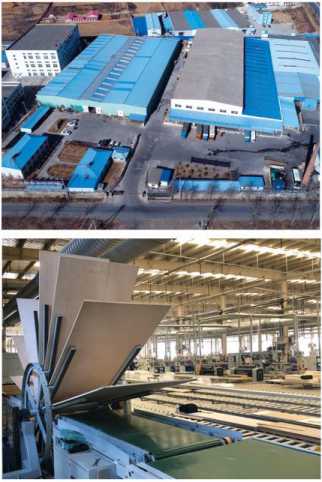 有一种精神叫专注，有一种品质叫专业，有一个梦想，是想让这个世界多一份美好和便捷。 大连国森木工机械制造有限公司成立于1996年，占地面积超2000平方米，是一家集研发、 生产、销售UV、PU及弗碳漆涂装生产线于一体的专业公司。美丽的海滨城市大连，给予了海陆空高效便捷的物流环境，赋予了大连国森海纳百川、锐意 进取的精神气魄。从创立那天起，大连国森一直秉承着“技术精尖、产品质量过硬、售后服务优质”的经营理 念，致力于涂装生产线的研发与生产，同时专注于各种机械工业自动化的设计改造。以客户为中 心，以市场为导向，不断推出适应用户需求的新产品，大连国森赢得了广大用户的信赖，产品畅 销国内外。23年间(1996-2019),大连国森已幵发生产砂光机、往复喷涂机、叠式干燥机、精密 辐涂机、仿古浮雕钢刷机、抛光机、流平机、吸盘移载机等20多个品种、74个规格的实木地板、 实木复合地板、板式家具及装饰板的油漆表面涂装生产线全套设备。每一个细节，都能看到大连国森的专业性和创造性，每一个精微之处，都是大连国森工匠精 神的体现。大连国森不断积极推进产品规范化和标准化，2003年通过IS09001： 2000质量管理体 系认证，2008年通过进入欧洲市场的CE认证，提升了我国木工机械在国际市场的竞争力。全心全意为客户服务，不断创造新的价值体验，大连国森不仅能针对客户特点进行私家定制 生产规划、设备安装调试及操作指导，还可以为客户提供自动化生产的升级服务，打造更符合客 户生产特点的专业生产线。大连国森研制的全球首例曲面机在客户生产线成功应用，已顺利运转 2年。回望历程，我们踏实稳健；放眼未来，我们勇攀高峰。随着国内外市场持续幵拓、经营规模不断壮大，大连国森已授权旗下大连国丰电器制造有限 公司，针对自动化产品及工艺技术进行研发升级，再添精彩华章。PRODUCTORIENTED.COREOFCRAFT以产品为导向.以工艺做核心国森作为中国涂装行业的领军企业，成立二十三年来，为客户专属定制出1300 余条自动化涂装生产线，压缩生产成本，使客户能更高效、更便捷、更节约的完成 生产任务。根据样板出具工艺测试报告，以更加合理、更加专业的角度，为客户配置专属 的自动化涂装生产方案。样板工艺测试范围：平面、曲面、异形面c®GUOSENAs the leading company in China's coating industry, Guosen has established more than 1,300 automated coating production lines for customers in the past 23 years, which has reduced the production cost and enabled customers to complete production tasks more efficiently, conveniently and more economically.According to the sample production process test report, the customer will be assigned a dedicated automated coating production solution in a more reasonable and professional perspective.Model process test range: plane, curved surface, profiled surface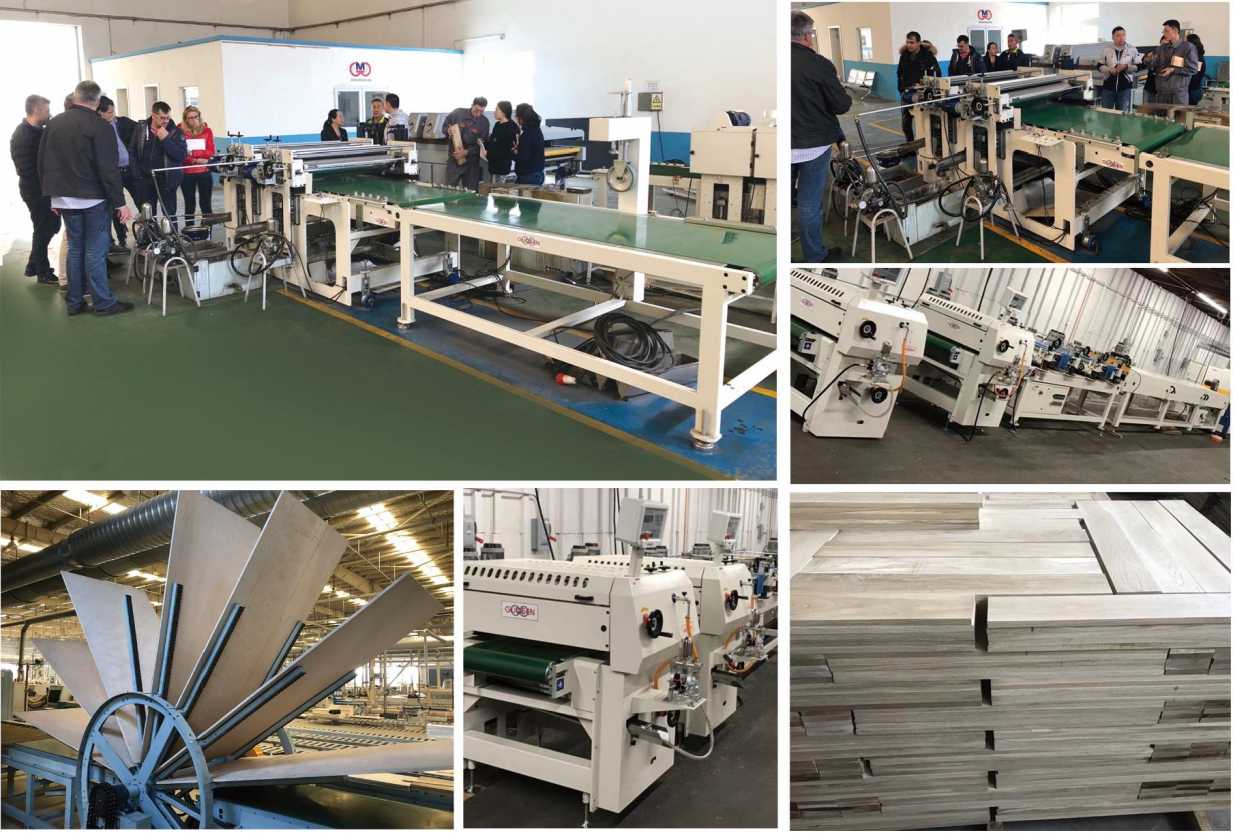 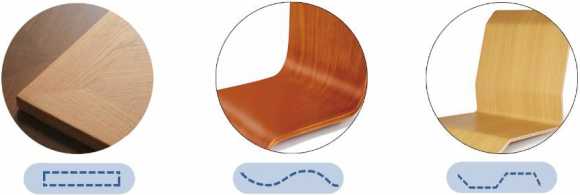 SINGLEROOERCOATER精密单辐涂布机GUOSEN■本机专为平面板材表面涂漆而设计，由胶辐来涂布油漆，钢辐定量油 漆，油漆泵回收循环油漆；■线速度3-18米/分钟，快拆式胶根，生产效率高；■涂布量8-30g,可调节，漆膜薄而均匀，涂布效果好；■进料调速、板面定厚、油漆加热，智能控制器，操作简单实用；■钢辐胶辐可选配电机升降，胶辐紧急气动升起保护；■联锁保护，三相五线制供电系统，操作安全。This machine is specially designed for painting the surface of flat plates. Itis coated with paint by rubber roller, quantitative paint with steel roller, 口 and recycled paint for paint pump.Line speed 3-18 m / min, quick release rubber roller, high production 口 efficiency;口 The coating amount is 8-30g, which can be adjusted, the paint film is thin 口 and uniform, and the coating effect is good;Feed speed regulation, plate thickness, paint heating, intelligent controller, simple and practical operation;The steel roller rubber roller can be equipped with motor lifting and lifting, and the rubber roller is emergency pneumatic lifting protection; Interlock protection, three-phase five-wire power supply system, safe operation.有效加工宽度：1300mm有效加工厚度:3-80mm最小加工长度:300mm输送速度:18m/min输送功率：0.75kw涂布轮功率/尺寸:0.75kw/W50*1500mm均布轮功率/尺寸:0.37kw/O175*1500mm外形尺寸（L*W*H） :2000mm*2700mm*1700mm 重量：Effective processing width: 1300mmEffective processing thickness: 3-80mmMinimum processing length: 300mmConveying speed: 18m/minTransmission power: 0.75kwCoating wheel power/ size: 0.75kw / 0250 * 1500mm Uniform wheel power / size: 0.37kw / 0175 * 1500mm Dimensions (L*W*H): 2000mm*2700mm*1700mm weight:PAGE 07/08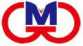 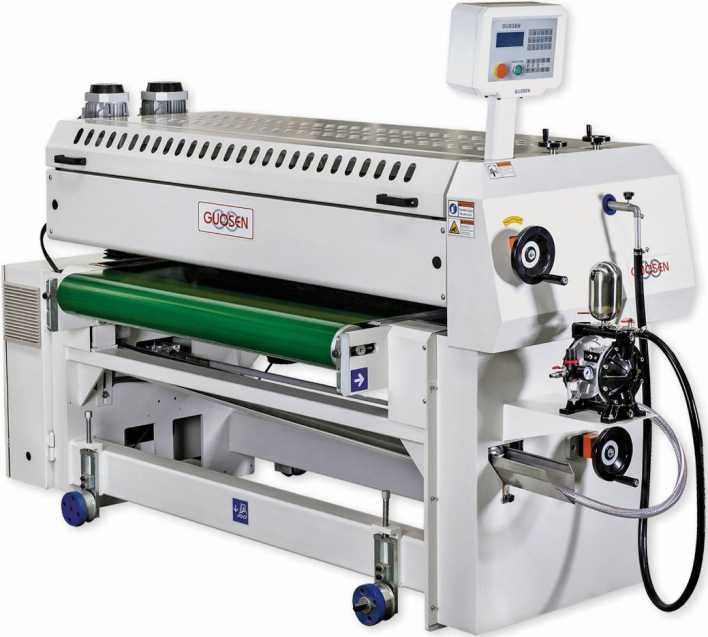 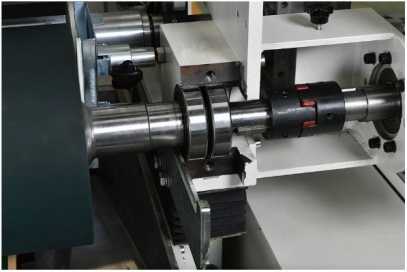 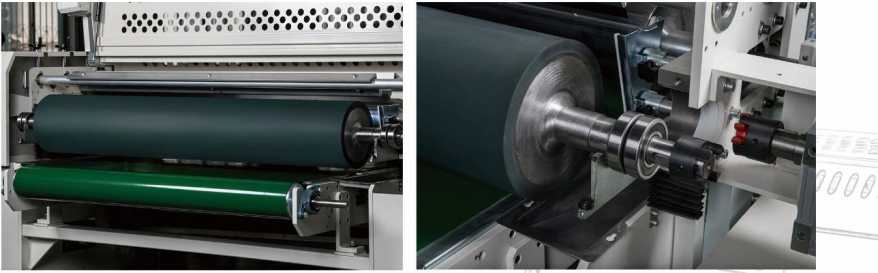 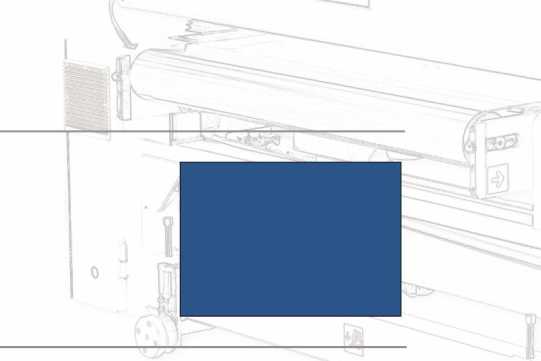 DOUBLEROLLERCOATER精密双報涂布机■本机专为平面板材表面涂漆而设计，由胶辐来涂布油漆，钢辐定量油漆，油漆泵回收循环油漆；■线速度3-18米/分钟，快拆式胶辐，生产效率高；涂布量8-30g,可调节，漆膜薄而均匀，涂布效果好；进料调速、板面定厚、油漆加热，智能控制器，操作简单实用；■钢辐胶辐可选配电机升降，胶辐紧急气动升起保护；联锁保护，三相五线制供电系统，操作安全。This machine is specially designed for painting the surface of flat plates. It is coated with paint by rubberroller, quantitative paint with steel roller, and recycled paint for paint pump;Line speed 3-18 m / min, quick release rubber roller, high production efficiency;The coating amount is 8-30g, which can be adjusted, the paint film is thin and uniform, and the coating effect is good;Feed speed regulation, plate thickness, paint heating, intelligent controller, simple and practical operation;The steel roller rubber roller can be equipped with motor lifting and lifting, and the rubber roller is emergency pneumatic lifting protection;GUOSEN有效加工宽度：1300mm有效加工厚度:3-80mm最小加工长度:300mm输送速度:18m/min输送功率：0.75kw涂布轮功率/尺寸：0.75kw/0250*1500mm均布轮功率/尺寸:0.37kw/ei75*1500mm外形尺寸（L*W*H） :2000mm*2700mm*1700mm 重量：Effective processing width: 1300mmEffective processing thickness: 3-80m'rnMinimum processing length: 300mmConveying speed: 18m/minTransmission power: 0.75kwCoating wheel power/ size: 0.75kw / 0250 * 1500mm Uniform wheel power / size: 0.37kw / 0175 * 1500mm Dimensions (L*W*H): 2000mm*2700mm*1700mm weight: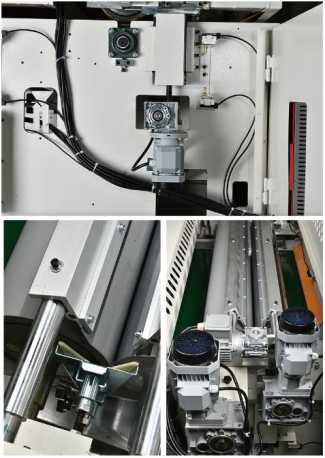 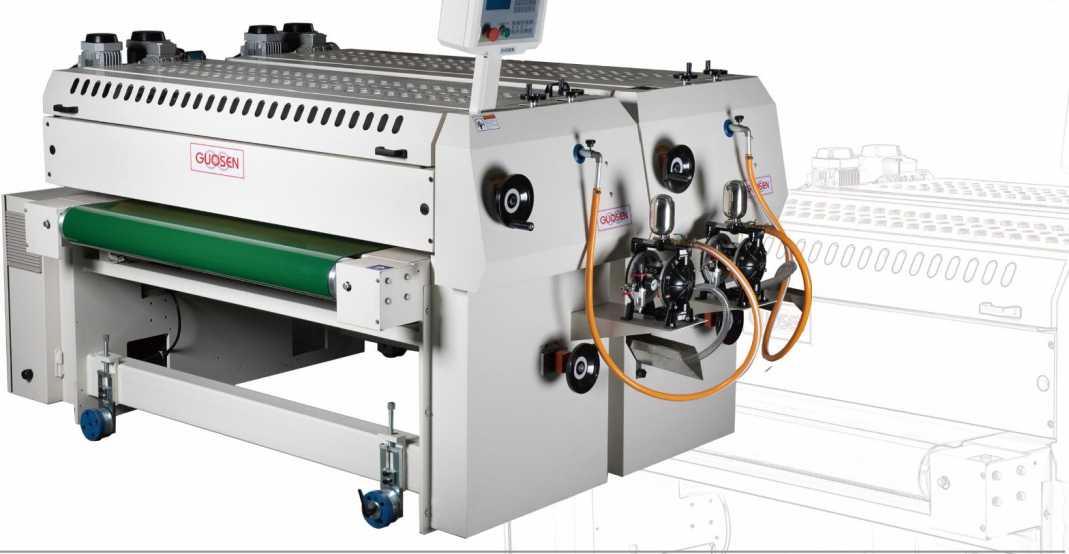 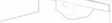 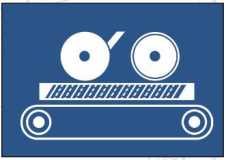 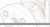 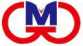 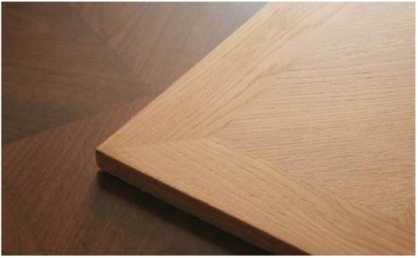 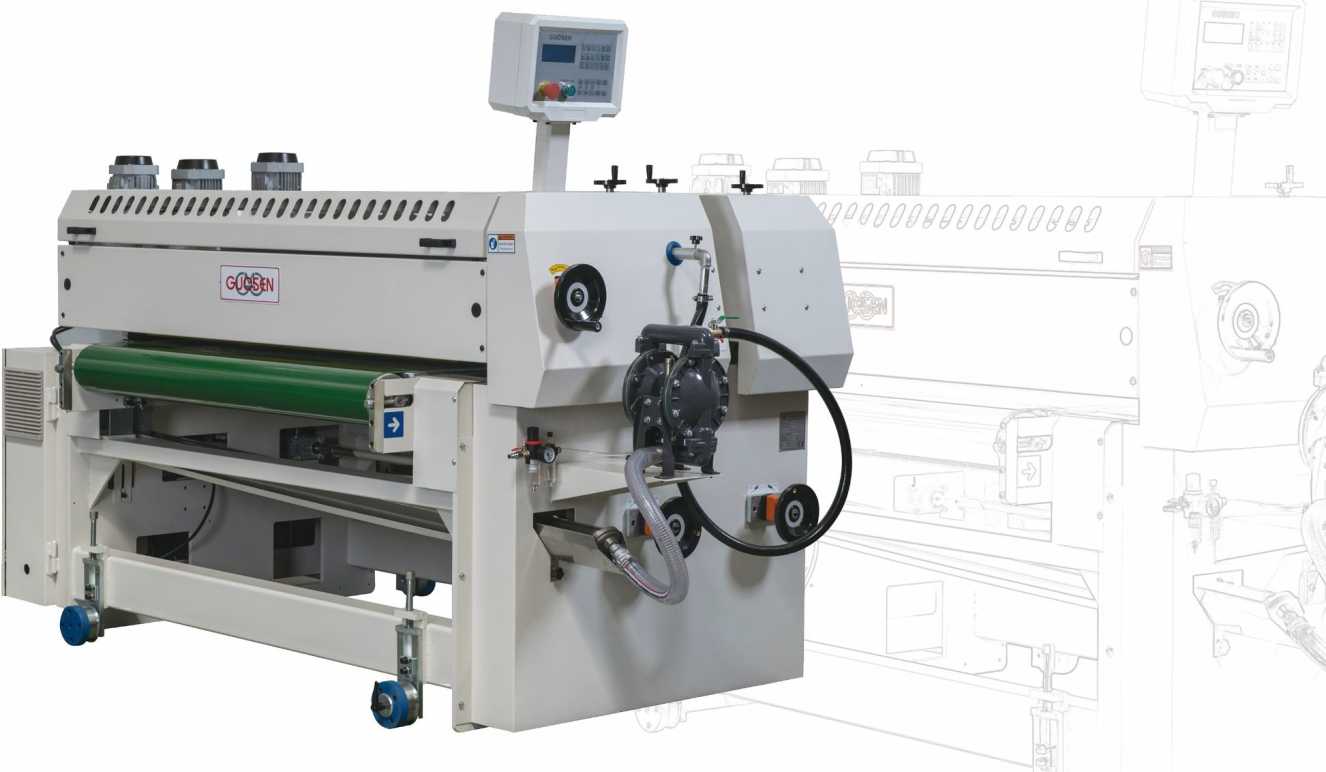 本机专为平面板材表面涂布uv腻子漆而设计，由胶辐来涂布腻子漆、钢辐定量腻子漆，一组钢辐逆向碾压腻子漆，油漆泵回收循环油漆;线速度2-18米/分钟，快拆式胶辐，生产效率高；涂布量8-30g,可调节，漆膜薄而均匀，涂布效果好；进料调速、板面定厚、油漆加热、智能控制器、操作简单实用；钢辐胶辐可选配电机升降，胶辐紧急启动升起保护，联锁保护，三相五线制供电系统，操作安全。This machine is specially designed for coating the surface of flat plate with UV putty paint. It is coated with putty paint, steel roller quantitative putty paint, a set of steel roller reverse crushing putty paint, andpaint pump to recycle circulating paint;Line speed 2-18 m / min, quick release rubber roller, high production efficiency;The coating amount is 8-30g, which can be adjusted, the paint film is thin and uniform, and the coatingeffect is good;Feed speed regulation, plate thickness, paint heating, intelligent controller, simple and practical operation;The steel roller rubber roller can be equipped with motor lifting, rubber roller emergency start-up protection, interlock protection, three-phase five-wire power supply system, and safe operation.UV CURING MACHINE双灯uv固化机GUOSEN■ 本机专门uv漆的表面固化而设计;UV干燥系统主要由四部分组成：UV光源、光电源控制装置、反射装置、冷却装置;UV灯有全光半光两种工作模式，灯罩气动翻转，每只UV灯都配有独立灯罩、独立散热风机，开关机后风机延时散热;UV灯功率密度和峰值可按生产要求订做;智能控制器自动记忆UV灯使用时间；人机数字显示屏可对进料调速、灯管全光与半光切换，实现人性化操作;联锁保护，三相五线制供电系统，操作安全。This machine is specially designed to cure the surface of UV paint;The UV drying system is mainly composed of four parts: a UV light source, a light power control device, a reflecting device, and a cooling device;The UV lamp has two working modes: full-light and half-light. The lampshade is pneumatically flipped. Each UV lamp is equipped with a separate lampshade and an independent cooling fan. The fan after the switch is delayed in heat dissipation; UV lamp power density and peak value can be customized according to production requirements;The intelligent controller automatically memorizes the use time of the UV lamp; the human-machine digital display can switch the feed speed control, the lamp full-light and the half-light to achieve humanized operation;Interlock protection, three-phase five-wire power supply system, safe operation.有效加工宽度：1300mm有效加工厚度:3・80mm最小加工长度：300mm输送速度:18m/min输送功率：0.4kw风机功率:0.75kw灯管功率：15kw （电子电源）*2外形尺寸（L*W*H） :2083mm*2200mm*1600mm 重量：Effective processing width: 1300mmEffective processing thickness: 3-80mmMinimum processing length: 300mmConveying speed: 18m/minTransmission power: 0.4kwFan power: 0.75kwLamp power: 15kw (electronic power supply) * 2 Dimensions (L*W*H): 2083mm*2200mm*1600mm weight: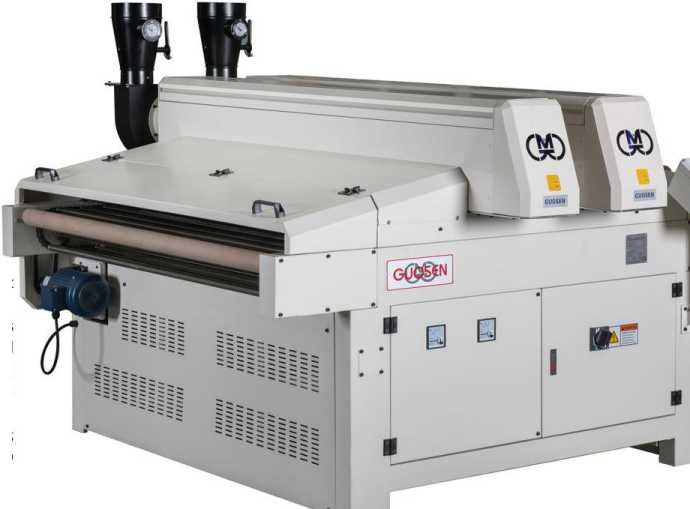 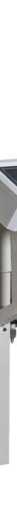 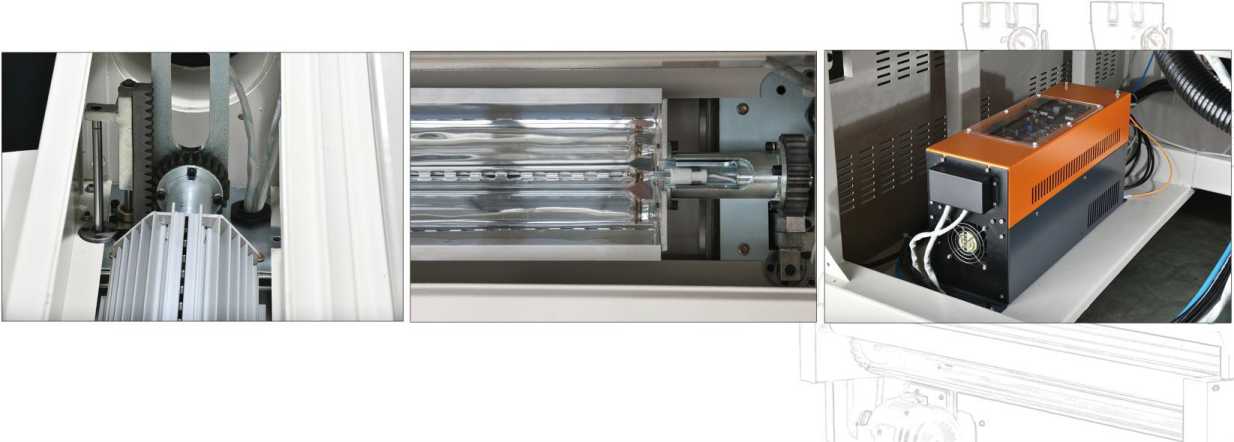 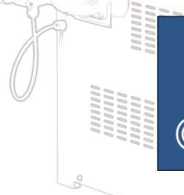 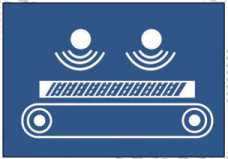 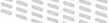 UV CURING MACHINE三灯uv固化机GUOSEN■ 本机专门UV漆的表面固化而设计;■ UV干燥系统主要由四部分组成：UV光源、光电源控制装置、反射装置、冷却装置;UV灯有全光半光两种工作模式，灯罩气动翻转，每只UV灯都配有独立灯罩、独立散热风机，开关机后风机延时散热;UV灯功率密度和峰值可按生产要求订做;智能控制器自动记忆UV灯使用时间；人机数字显示屏可对进料调速、灯管全光与半光切换，实现人性化操作;联锁保护，三相五线制供电系统，操作安全。This machine is specially designed to cure the surface of UV paint; The UV drying system is mainly composed of four parts: a UV light light power control device, a reflecting device, and a cooling device; The UV lamp has two working modes: full-light and half-light. The lampshadeis pneumatically flipped. Each UV lamp is equipped with a separate lampshade and an independent cooling fan. The fan after the switch is delayed in heat dissipation;UV lamp power density and peak value can be customized according to production requirements;The intelligent controller automatically memorizes the use time of the UV lamp; the human-machine digital display can switch the feed speed control, the lamp full-light and the half-light to achieve humanized operation;Interlock protection, three-phase five-wire power supply system, safe operation.有效加工宽度：1300mm有效加工厚度:3-80mm最小加工长度：300mm输送速度:18m/min输送功率：0.4kw风机功率：0.75kw灯管功率:15kw （电子电源）*3外形尺寸（L*W*H） :2083mm*2200mm*1600mm重量：Effective processing width: 1300mmEffective processing thickness: 3-80mmMinimum processing length: 300mmConveying speed: 18m/minTransmission power: 0.4kwFan power: 0.75kwLamp power: 15kw (electronic power supply) * 2 Dimensions (L*W*H): 2083mm*2200mm*1600mm weight: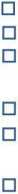 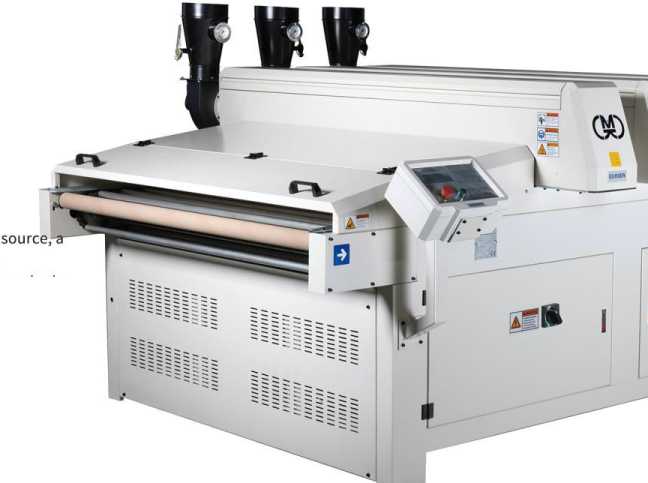 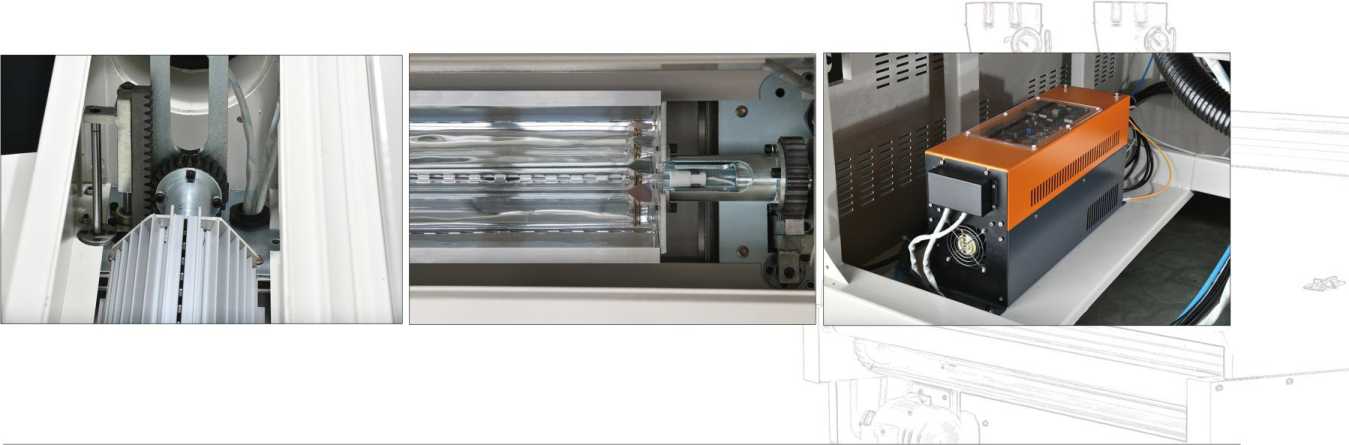 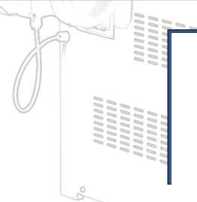 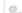 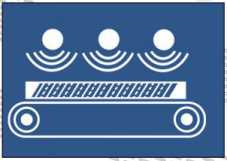 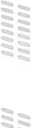 AIR JET DRYER热风干燥机GUOSEN■红外线热风干燥机-GSGZ600A/GSGZ1300A■板面着色漆的干燥设备；IR远红外加热、干燥、热风循环、排潮和输送于一体；整机有升温快、温度可自动调节、节能省电等特点。喷射式热风干燥机-GSGZ600B/GSGZ1300B■板面着色漆的干燥设备；喷射式风刀垂直送风，加热更均匀，节省空间，短波红外线灯■穿透力更强干燥效果好；可加配碳短波红外线灯、UV灯、蒸汽加热片等多种组合。Infrared hot airdryer-GSGZ600A/GSGZ1300ADrying equipmentfor board surface paint;IR far infrared heating, drying, hotaircirculation, moisture dischargeand transportation;The whole machine has the characteristics of fast heating,automatic temperature adjustment, energy saving and so on.Jet hot air dryer-GSGZ600B/GSGZ1300BDrying equipmentfor board surface paint;The jet type air knife feeds the air vertically, the heating is more uniform, and the space is saved. The short-wave infrared lamp has stronger penetrating power and good drying effect;It can be equipped with various combinations of carbon short-wave infrared lamps, UV lamps, and steam heating sheets.有效加工宽度:1300mm 有效加工厚度:3-80mm 最小加工长度：300mm 输送速度：18m/min 输送功率：灯管功率：外形尺寸（L*W*H）:重量：Effective processing width: 1300mmEffective processing thickness: 3-80mm Minimum processing length: 300mm Conveying speed: 18m/minDelivery power:Lamp power:Dimensions (L*W*H): weight: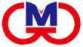 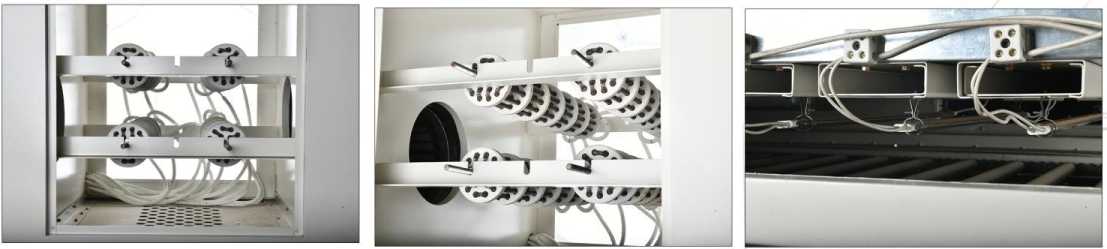 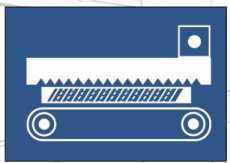 LONGWAREIR LEVELING加热流平机GUOSEN■油漆表面加热设备，远红外均匀加热，使漆面效果更好。□ Paint surface heating equipment, uniform heating in the far infrared, so that the paint surface effect is better.有效加工宽度:1300mm 有效加工厚度:3-80mm 最小加工长度：300mm 输送速度:18m/min 输送功率：灯管功率：外形尺寸（L*W*H）: 重量：Effective processing width: 1300mmEffective processing thickness: 3-80mm Minimum processing length: 300mm Conveying speed: 18m/minDelivery power:Lamp power:Dimensions (L*W*H): weight: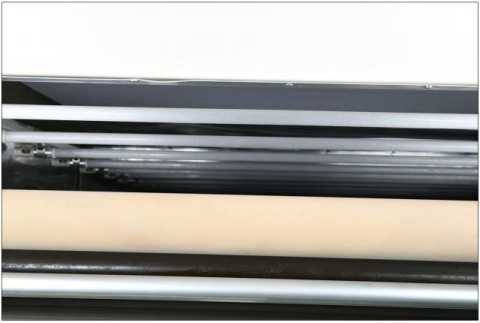 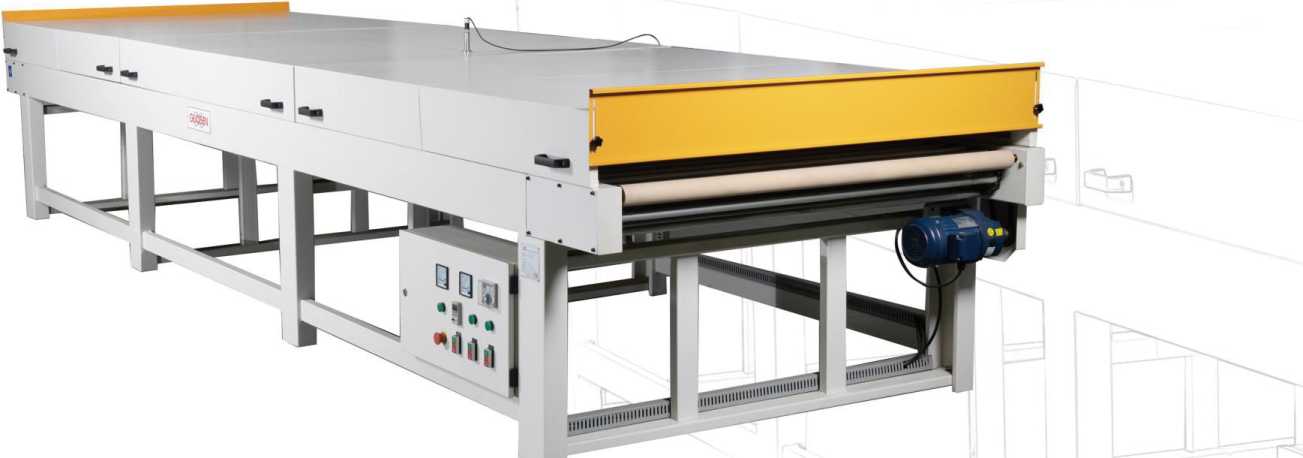 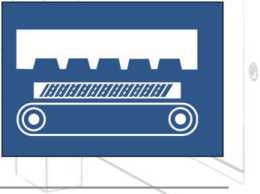 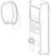 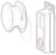 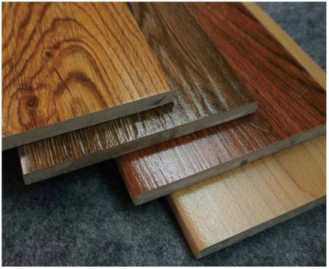 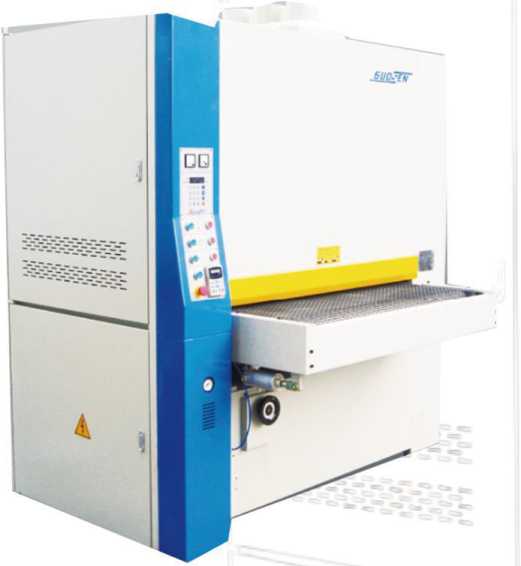 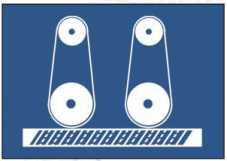 PIRMER SANDER底漆砂光机底色研磨机械通过电动驱动砂架研磨工件来完成，使工件漆面更加的平滑平整、厚度均匀一致，其表面光滑，达到工艺要求;研磨材料有砂布、砂纸、百洁布、不织布、抛光轮等多种抛光方式可以选配和搭配使用。对300mm以上原材料，压靴可利于砂带与工件接触面，利于砂光；对各种规格的实木板或人造板贴木皮的工件都可进行砂光。Bottom color grinding machineIt is completed by grinding the workpiece by electric driving sand frame, so that the paint surface of the workpiece is 口 smoother and flatter, the thickness is uniform and uniform, and the surface is smooth and meets the processrequirements;Abrasive materials such as abrasive cloth, sandpaper, scouring pad, non-woven fabric, polishing wheel, etc. can beselected and matched.For raw materials above 300mm, the pressure shoe can facilitate the contact between the abrasive belt and the workpiece, which is good for sanding;Sanding can be performed on workpieces ofvarious specifications of solid wood or wood-based veneer.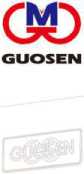 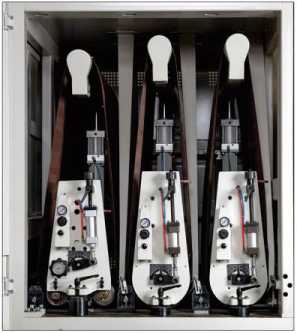 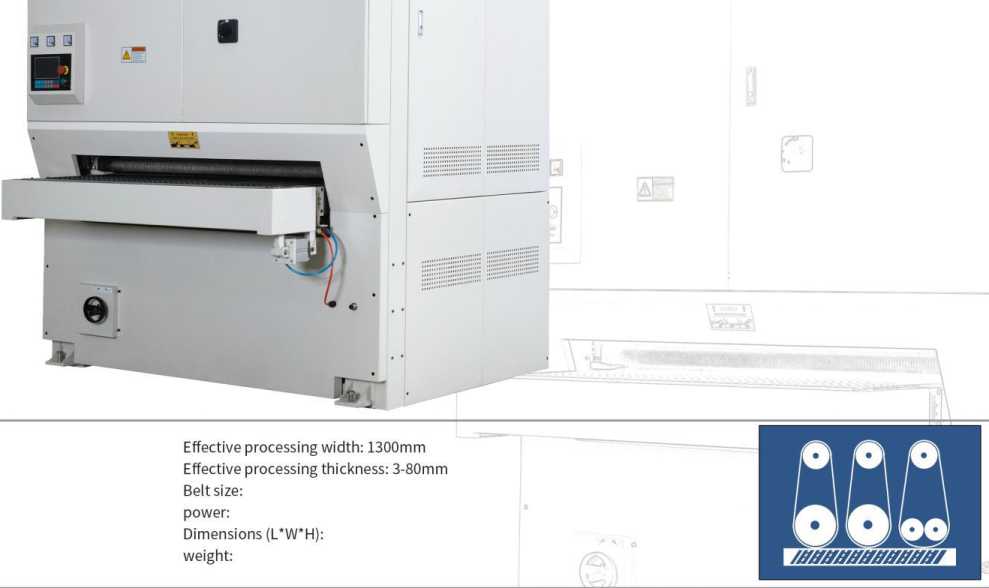 HEAVY・DUTYSANDER素板砂光机■平面定厚研磨的专用设备。由砂架、压辐、压靴及石墨垫等组合而成；■通过高转速电机驱动砂架研磨辐来完成，使工件更加平整、厚度均匀一致，表面光滑，达到工艺要求;■砂光辐动力十足，结实耐用。Special equipment for flat thickness grinding. It is made up of a combination of sand frame, pressure roller,pressure shoe and graphite pad；The high-speed motor drives the sanding frame grinding roller to complete the workpiece, making the workpiecemore flat, uniform in thickness and smooth in surface, meeting the process requirements;The sanding roller is powerful and durable.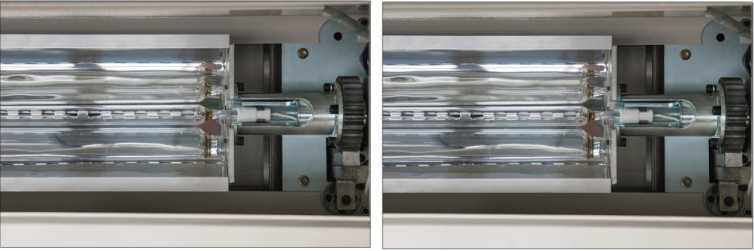 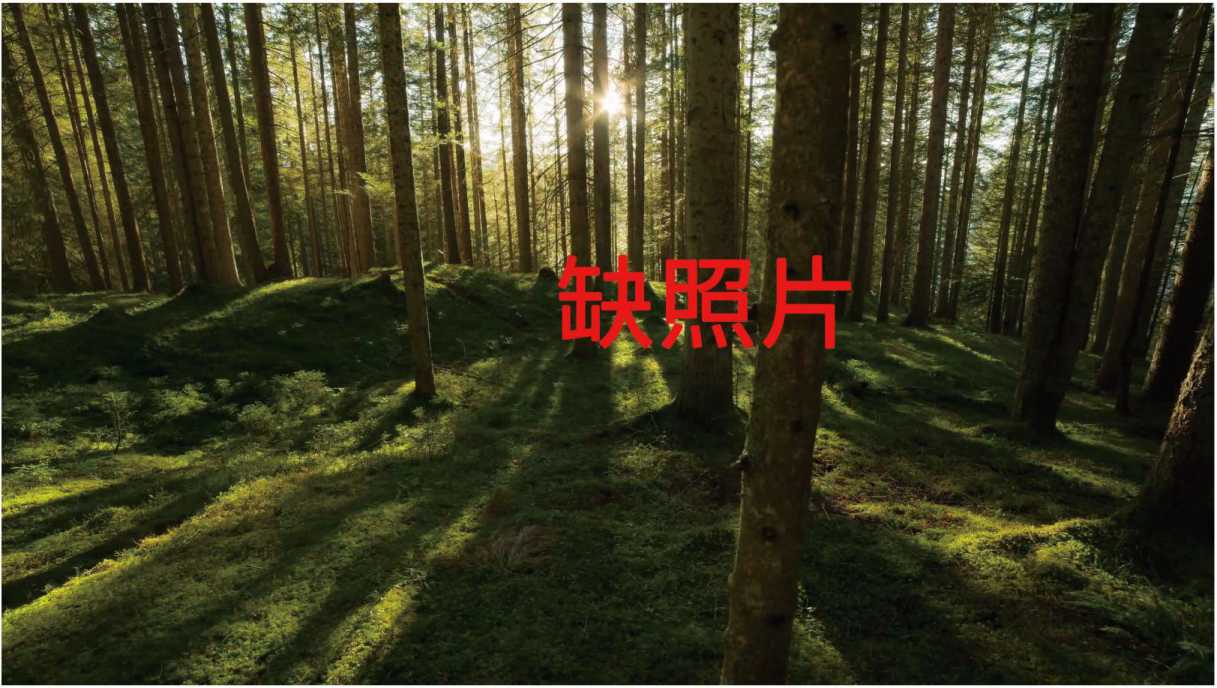 SANDER・HEADELEVATION (OVER・AND・UNDER) TYPE上浮式砂光机1-工作件薄的和厚的都有，需要经常调整砂光厚度；2-家具、门件组件、木皮。1-The working piece is thin and thick, and the sanding thickness needs to be adjusted frequently;2-furniture, door assembly, veneer.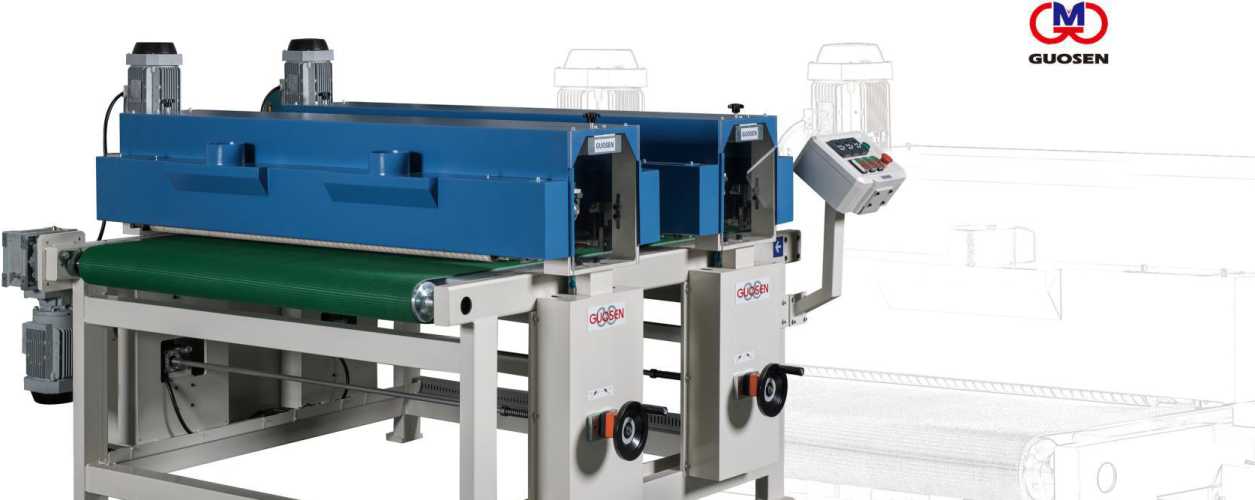 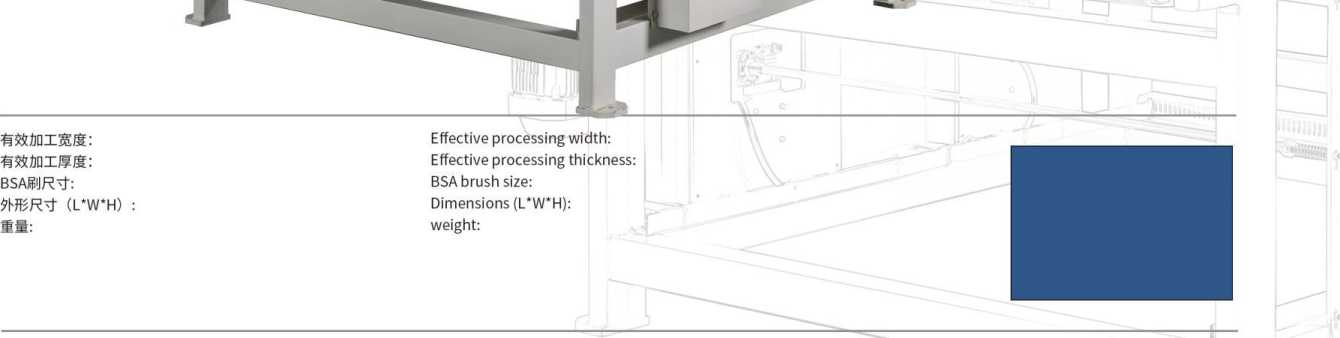 BSA专用抛光设备，可处理异形、平面、曲面等多种工作件， 且油漆和素板均可使用，可配置成双面砂、单面砂、线条砂 等多种配置；进口专用抛光刷效果俱佳，产品砂光效果稳定，纱布条和毛 刷可独立更换，更换方便，使用成本低。It can handle various workpieces such as special shapes, planes and curved surface used for both paintand plain plates. It can be combined according to the shape config workpiece;Imported special abandoning brush effect is good, the product sanding effect is stable cloth strip and the brush can be replaced independently, the replacement is conver use cost is low.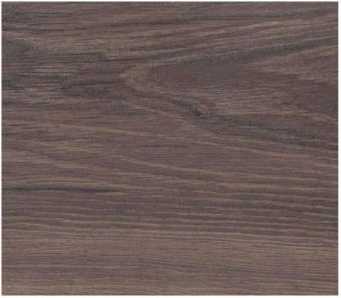 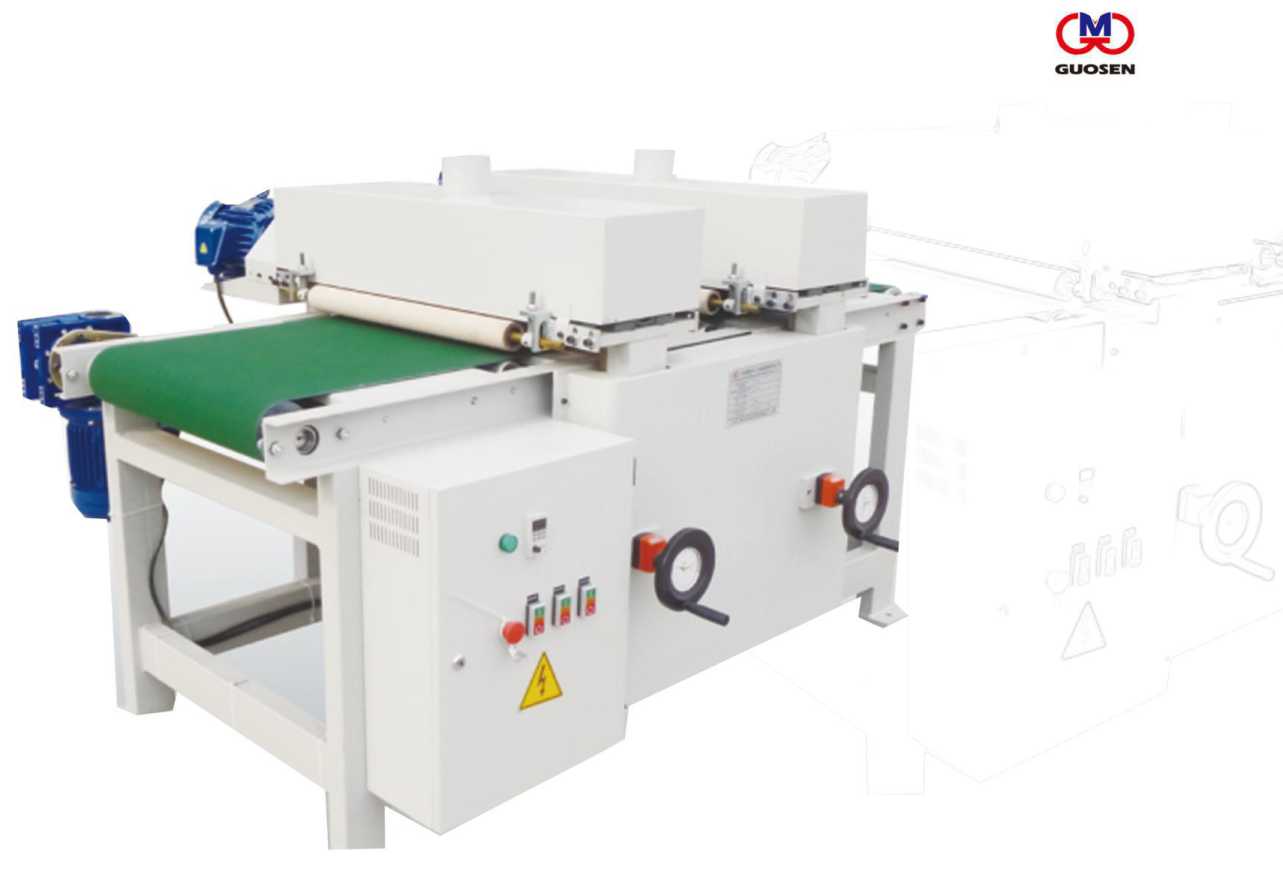 毛刺清除机是清除文理多余木纤维，使水性着色底漆着色效果提升的专用设备。采用进口高材质合金磨料丝（杜邦丝）刷，对水性着色毛刺进行打磨能有效的消除毛刺或着 色点，效果俱佳。The burr remover is a special equipment for removing the excess wood fiber from the culture and improving the coloring effect of the water-based coloring primer.The imported high-alloy alloy abrasive wire (DuPont) brush can effectively remove burrs or colored spots by polishing the water-based colored burrs.STEEL BRUSH MACHINE仿古浮雕钢刷机GUOSEN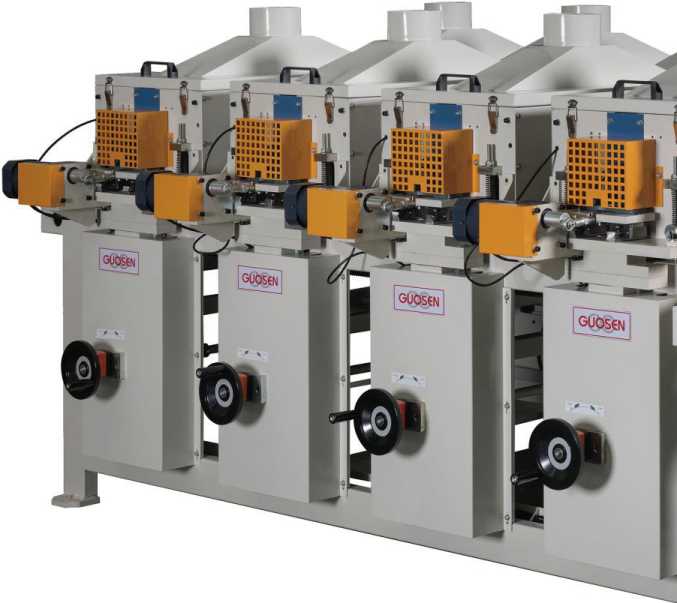 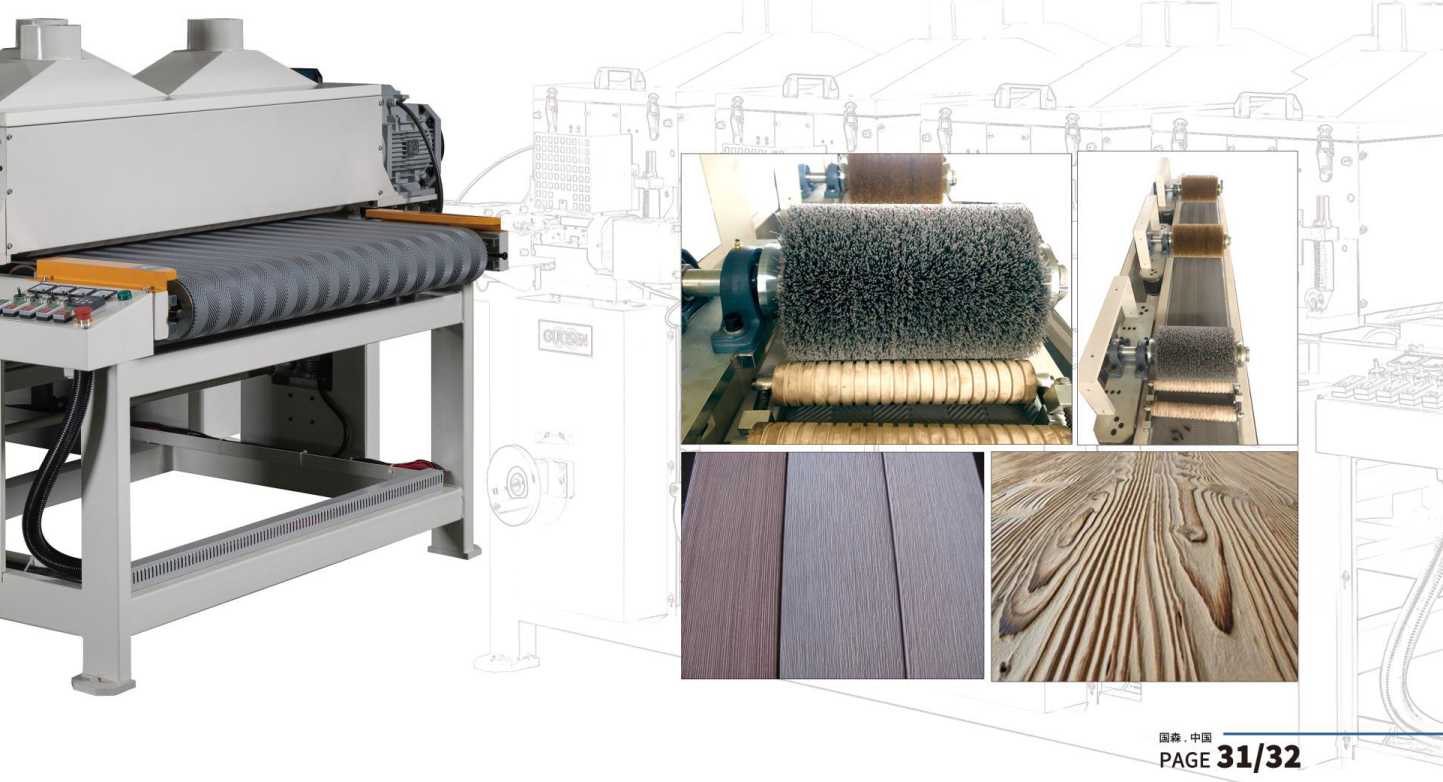 刚刷机是加工仿古拉丝板的专用设备。采用进口高材质、高精度的机床专用滑道，使整机运转平稳、振动力小；板材厚薄采用无间隙燕尾槽铸件升降控制，稳定而精确；.	刷辐采用横向往复运动，加工出的文理更美观、清晰、立体；刷馄可选配的材质有：钢丝、合金磨料丝(杜邦丝)、砂布轮、3M抛光轮。The brush machine is a special equipment for processing antique wire drawingboards.The imported high-quality, high-precision machine-specific slides make themachine run smoothly and the vibration force is small;The thickness ofthe plate is controlled by the lifting and lowering ofthe dovetailgroove casting without gaps, which is stable and precise;The brush roller adopts lateral reciprocating motion, and the processed arts andcrafts are more beautiful, clear and three-dimensional;The optional materials for the brush roller are: steel wire, alloy abrasive wire (DuPont wire), abrasive cloth wheel, 3M polishing wheel.WIPING BRESH/STAINING BRUSH均色毛刷机板面均色专用设备。适用于板式家具、平面门、橱柜侧板、实木复合地板、工艺品、竹木窗帘等平面工件进行水性着色后擦拭均匀Special equipment for board surface color.Suitable for flat furniture such as panel furniture, plane doors, cabinet side panels, solid wood composite flooring, handicrafts, bamboo curtains, etc.有效加工宽度:1300mm有效加工厚度:3-80mm最小加工长度：300mm输送速度:18m/min 毛刷尺寸：Effective processing width: 1300mmEffective processing thickness: 3-80mmMinimum processing length: 300mmConveying speed： 18m/minBrush size:Dimensions (L*W*H):Weight: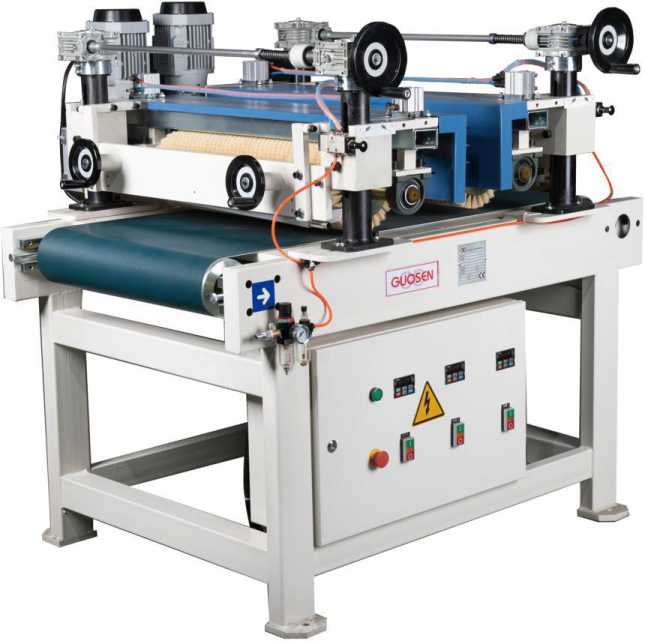 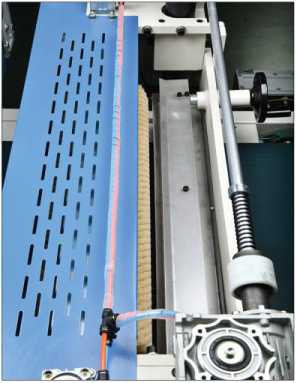 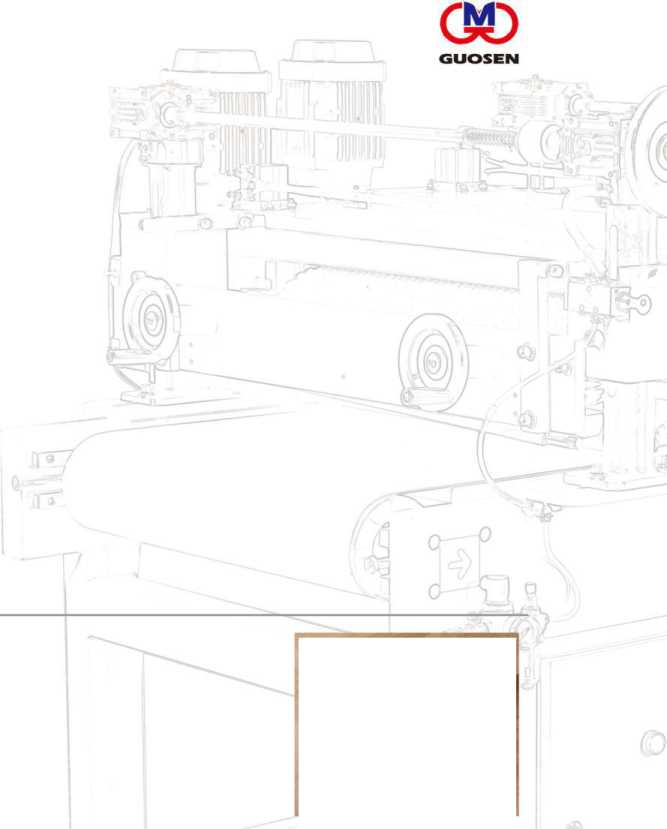 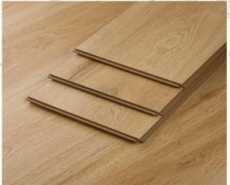 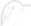 DUSTCLEANINGBRUSHMACHINE除尘机■清除素板或油漆砂光板面粉尘的专用设备。■植物性毛刷抗静电，配有强力吸尘风机，除尘效果更彻底。■除尘毛刷材质可选配不同材质。Special equipment for removing fine dust from plain boards or paint sanding boards.The plant hair brush is anti-static and equipped with a powerful dust suction fan. The dustremoval effect is more thorough.Dust brush material can be selected with different materials.有效加工宽度:1300mm有效加工厚度:3-80mm最小加工长度：300mm输送速度:2-80mm毛刷尺寸：4)150*1310mm外形尺寸(L*W*H) :2000mm*1700mm*1800mm 重量：Effective processing width: 1300mmEffective processing thickness: 3-80mmMinimum processing length: 300mmConveying speed: 2-80mmBrush size:(|)150*1310mmDimensions (L*W*H): 2000mm*1700mm*1800mm weight: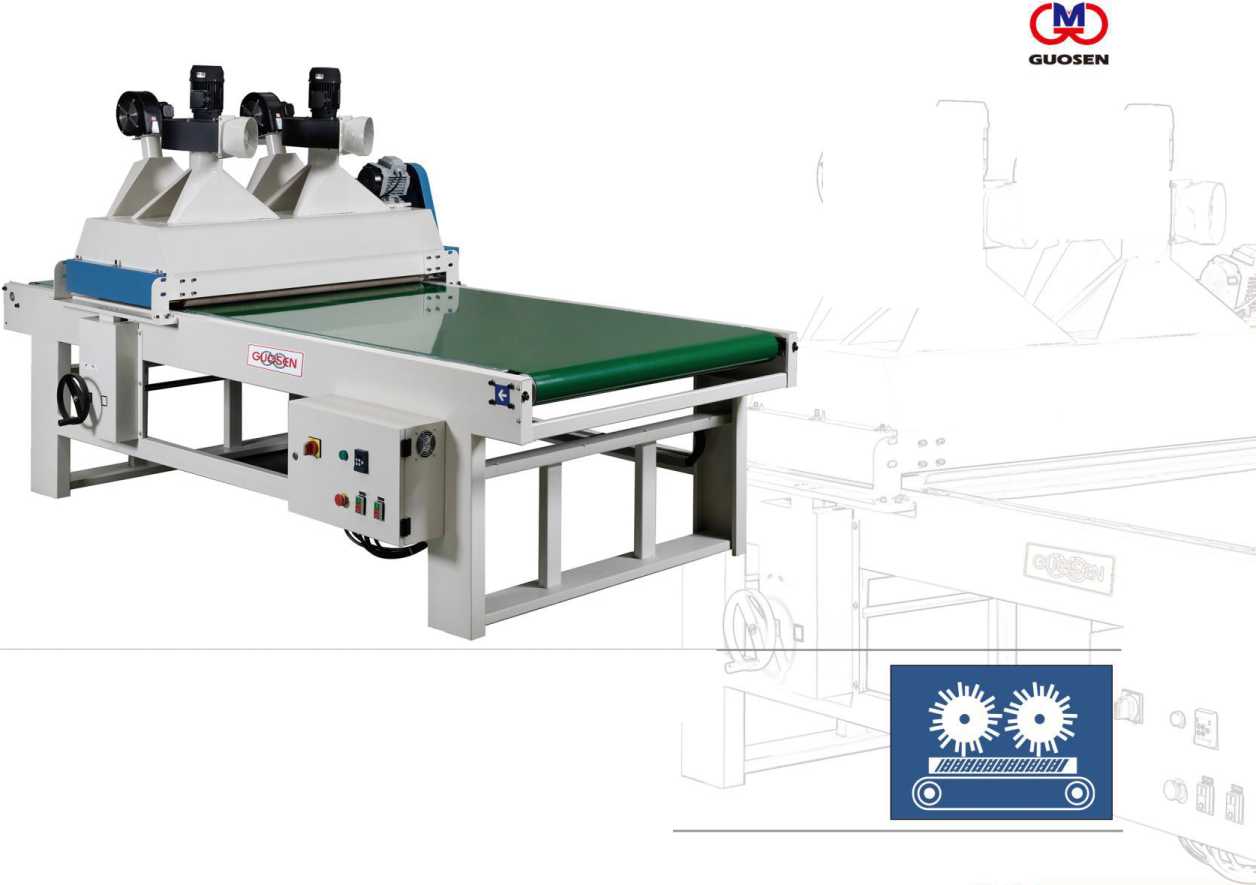 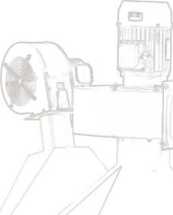 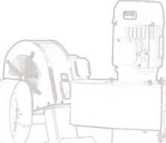 AUTOMATIC FEEDER自动上料机GUOSEN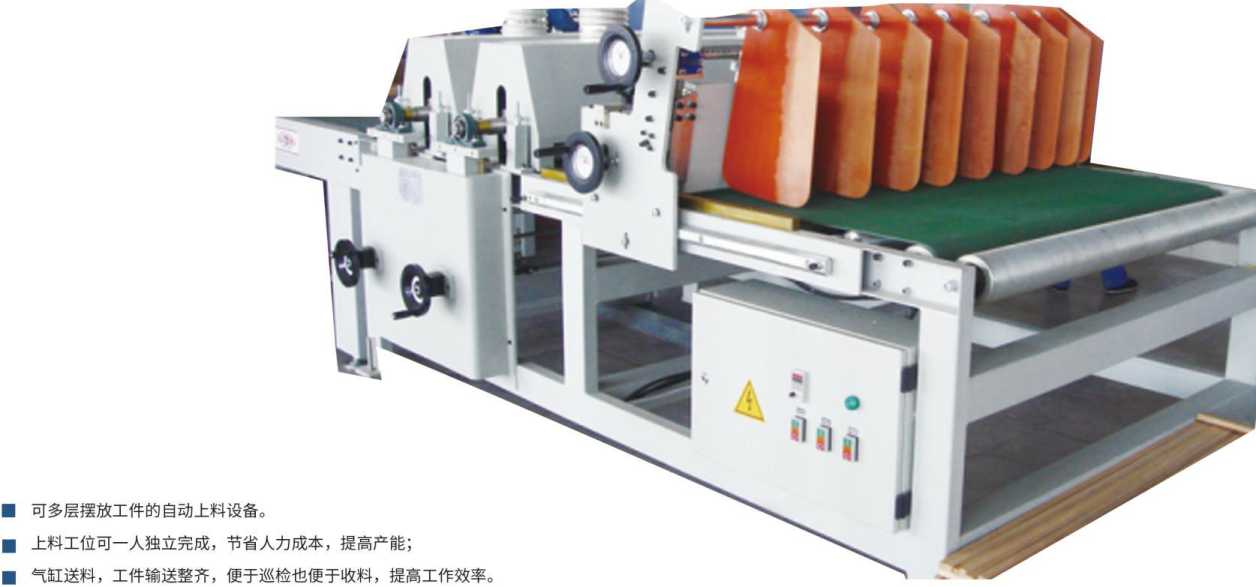 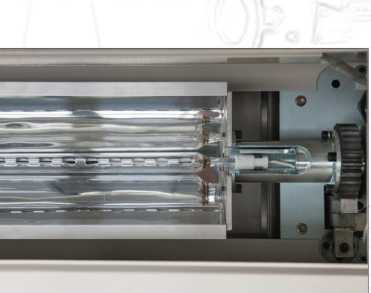 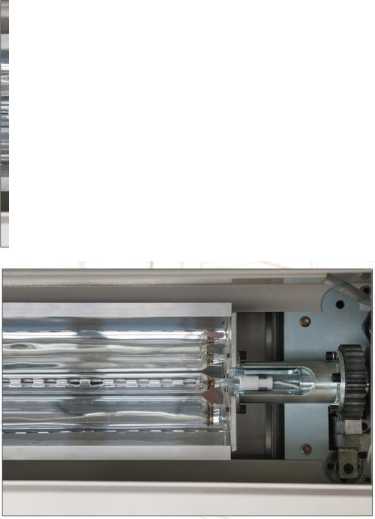 Automatic loading device for multi-layer workpiece placement.The loading station can be completed by one person independently, saving labor costs and increasing production capacity;The cylinder feeds the workpiece, and the workpiece is neatly conveyed, which is convenient for inspection and easy to receive materials, and improves work efficiency.CONVEYOR输送机GUOSEN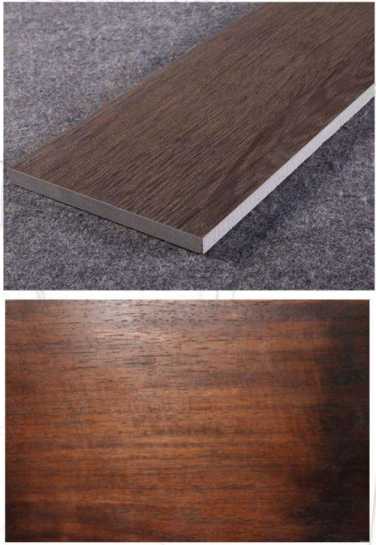 ■漆线输送设备。■从传动方式上分为皮带式和辐筒式；■从工位上分为固定式和移动式；■ 从形状上分为普通输送机、90度直角转弯机、U型转弯输送机。VACUUMSPRAYINGMACHINE真空喷涂机口 口口口采用国际领先的真空喷涂技术，结合国内外真空喷涂机的特点，研发销售的新型木工机械设备。 适合任何横截面的条形工件的喷漆；可实现工件四面一次性喷涂；适用于UV漆、水性漆、植物油等液态涂料；涂膜厚度科变频调整，喷涂过程全程在箱体内，涂料100%回收利用，清洁环保。The company adopts international leading vacuum spraying technology and combines the characteristics of vacuum spraying machines at home and abroad to develop and sell new woodworking machinery and equipment.Suitable for painting of strip workpieces of any cross section;It can realize one-time spraying on all sides of the workpiece;Suitable for liquid paints such as UV paint, water-based paint and vegetable oil;The coating film thickness is adjusted by frequency conversion. The whole process of spraying is in the box body, and the paint is 100% recycled, which is clean and environmentally friendly.有效加工宽度：有效加工厚度：外形尺寸（L*W*H）:重量：Effective processing width:Effective processing thickness:Dimensions (L*W*H): weight:GUOSEN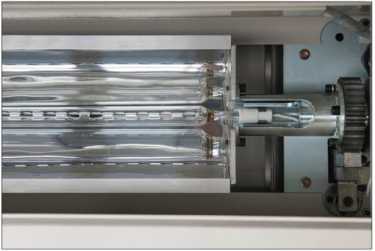 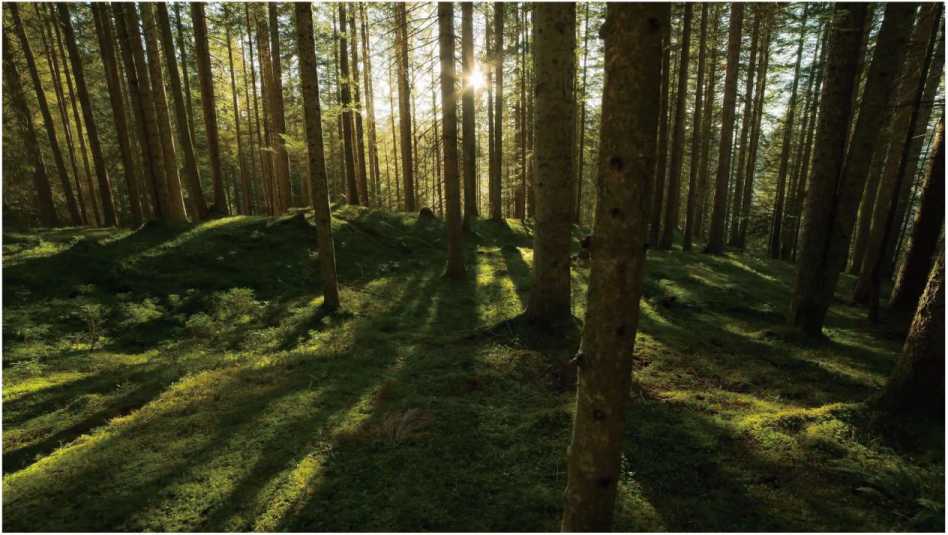 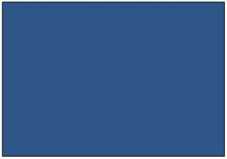 POTARY DISK WIPE MACHINE旋转擦拭机(M)GUOSEN■ UV漆、水性漆、植物油和木蜡油□ Professional wiping water paint,UV oil and Natural Plant oil.有效加工宽度:1300mm 有效加工厚度:3-80mm 最小加工长度：300mm 输送速度：18m/min 输送功率：毛刷尺寸：擦拭盘尺寸：外形尺寸(L*W*H): 重量：Effective processing width: 1300mmEffective processing thickness: 3-80mmMinimum processing length: 300mmConveying speed: 18m/minDelivery power:Brush size:Wipe disc size:Dimensions (L*W*H):weight: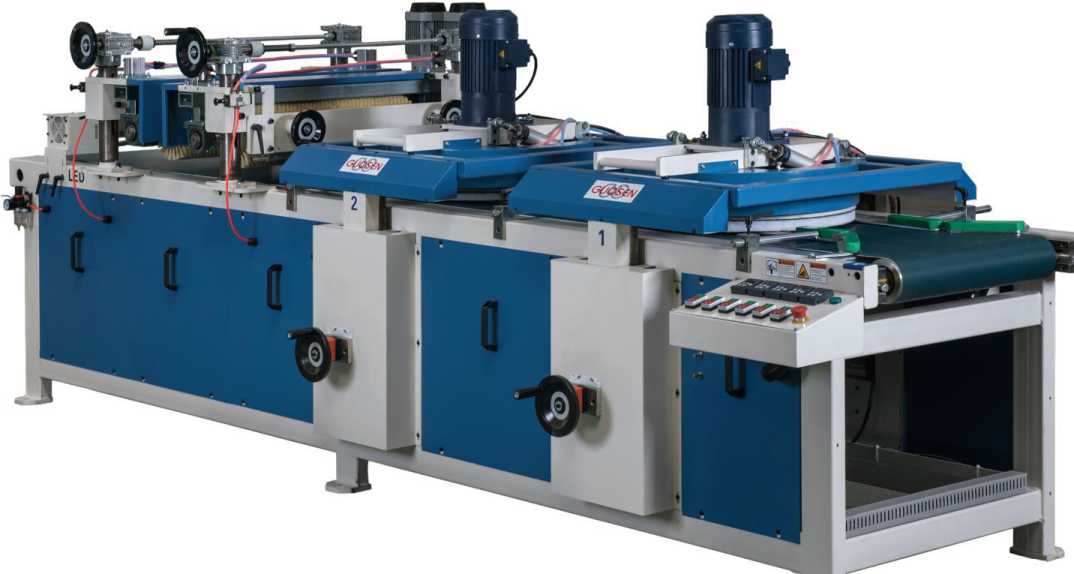 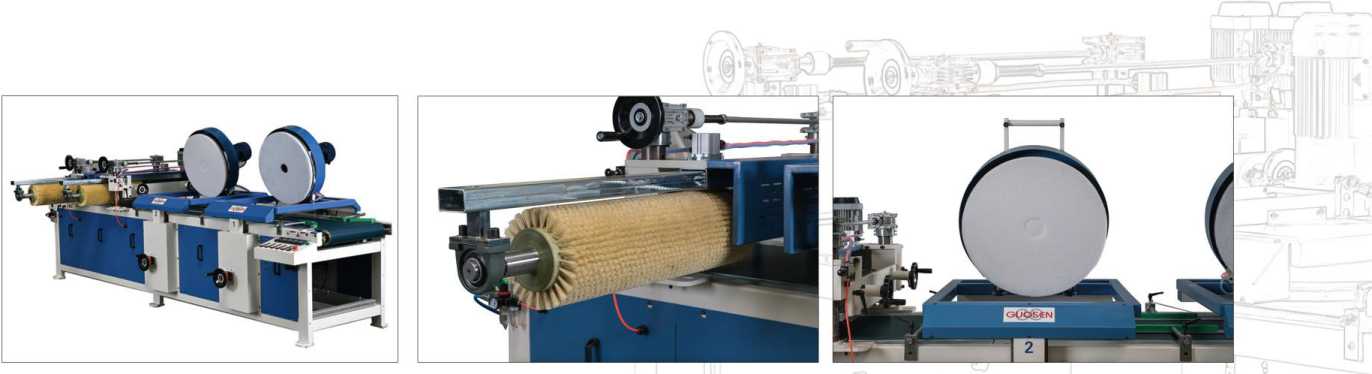 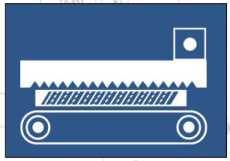 PARTNER合作客户创rstnong兩尔血板Der Huili 0 士比 mtmt梦天木门DASSO 人在 » I ： •好多•好生活金 drewesin 書 u任 E/XGONLamett乐迈PT KatwaraSERFlEkslUKWoodFloorsOld world具		.h XKLUMPP・・••■■ ■■■■IAkzoNobelIbmorrowfeAnswersTodavSUN龄 RDBonaPassion for wood floorsGGIBBS • SAN DTECH(Xbroodk'ofbeautiful real woodBoloni科宝-博洛尼PetnalisiSiOrosimn-www.DJsmm.com大连嘉宏木业有限公司HARDWOOD赛强感地板tati SVENSM球家地板GREEN HOME贝尔地板，一福马■INDUSTRYvalspar梦天木门■ SKIt.MVX*n空^展鴻木业ZHAN NONO MU YB亨DuChateau*MSBSLANDOSL.GFLOORING南寶樹脂GalleherJL^^AXIPlywoodMore than just Plywoodey\hc 制門Of AU f TV DOCifWtVShiLin 口曰 l菲林格尔BIYORI\贝亚克地板•••蓝反木il窗«»*n ttWBB理春兴家地板有服羨任公司cxhcxingiiaaiban.cam.pelGB.com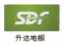 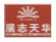 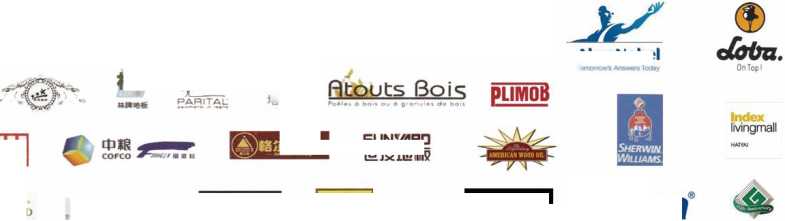 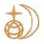 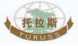 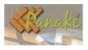 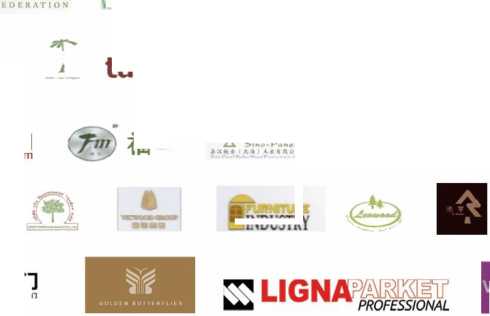 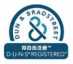 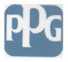 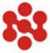 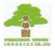 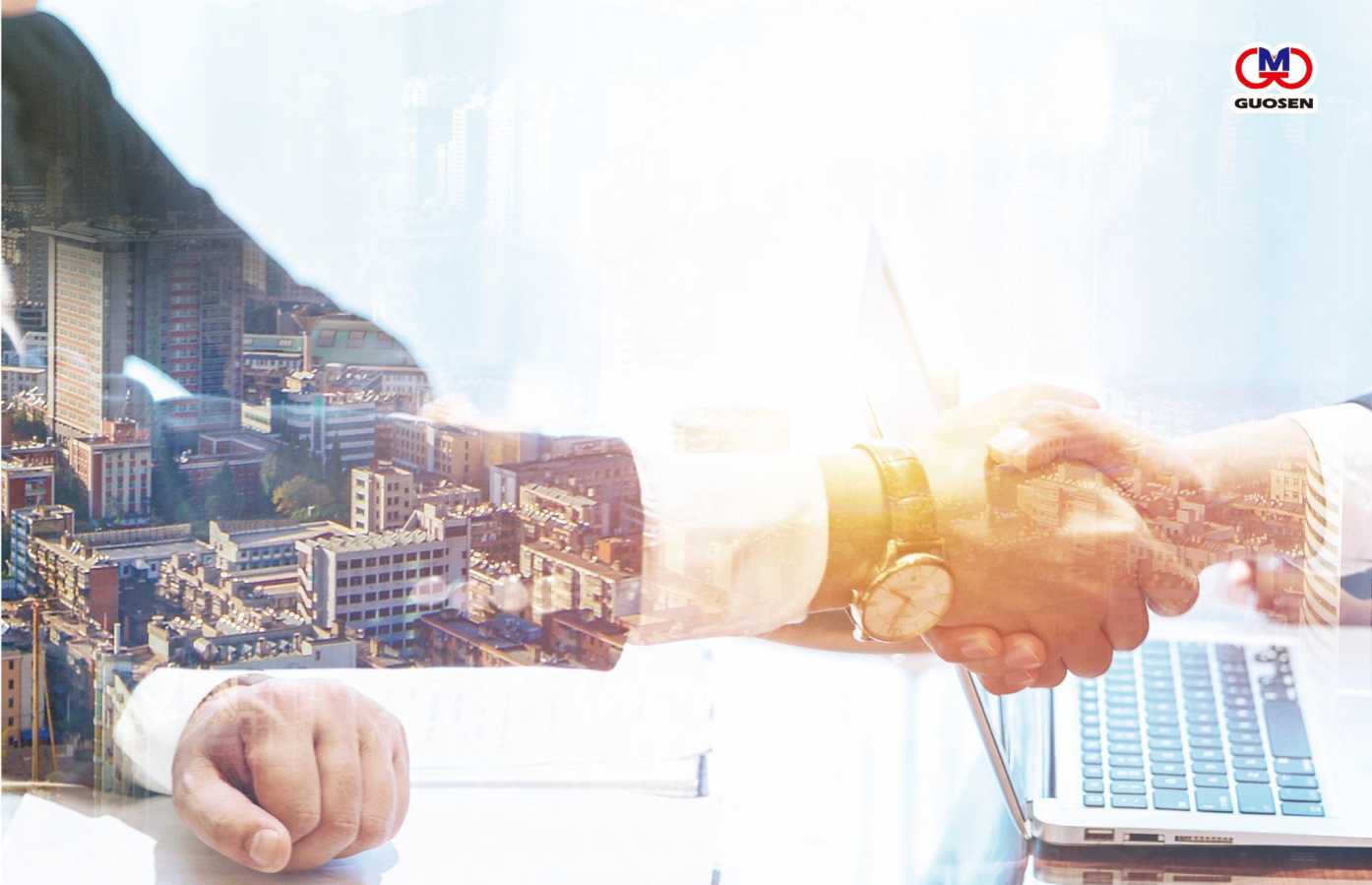 加热流平机-					LONGWARE IR LEVELING-—19均色毛刷机一		WIPING BRESH/STAINING BRUSH		—33底漆砂光机 			——PIRMER SANDER…一21除尘机	DUST CLEANING BRUSH MACHINE	35素板砂光机	HEAVY-DUTY SANDER——23自动上料机	AUTOMACTIC FEEDER——……-37上浮式砂光机	SANDER-HEAD ELEVATION (OVER-AND-UNDER) TYPE-—25输送机一-----		  -----CONVEYOR	—39BSA多功能毛刷机					BSA BRUSH SANDER-—27真空喷涂机			VACUUM SPRAYING MACHINE	41毛刺清除机…--……	……      	DEBURRING MACHINE29旋转擦拭机	……	POTARY DISK WIPE MACHINE•	-—43仿古浮雕钢刷机	STEEL BRUSH MACHINE——31合作客户 			-…-PARTNER	-45WlN&WNW0(®i 1OREGON =LUMBER CO.= «alW